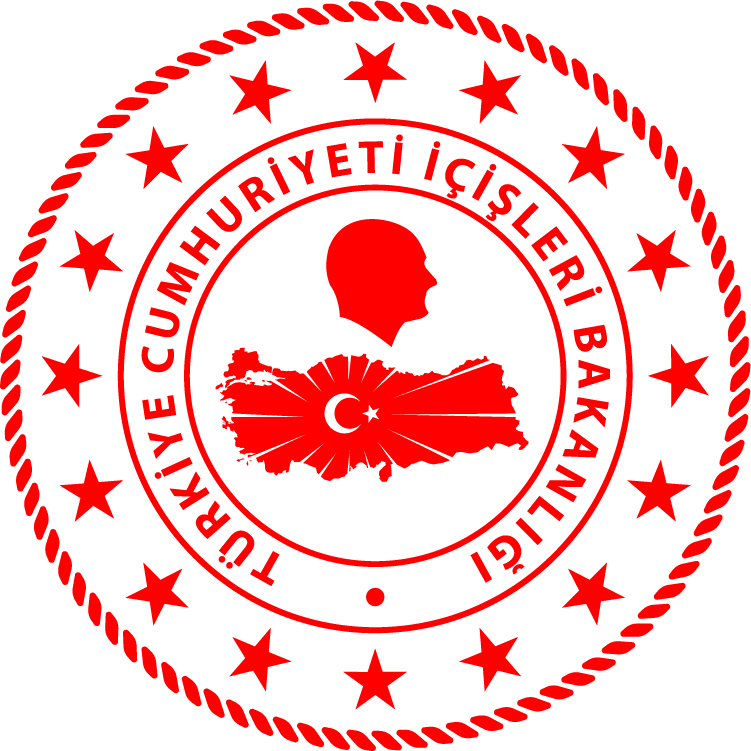 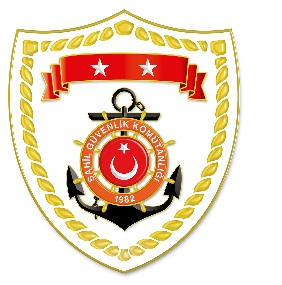 Aegean Region*Statistical information given in the table may vary because they consist of data related incidents which were occured and  turned into search and  rescue operations. The exact numbers at the end of the related month is  avaliable on  sg.gov.tr/irregular-migration-statisticsNUDATELOCATION/PLACE AND TIMEIRREGULAR MIGRATION ASSETTOTAL NUMBER OF APPREHENDED FACILITATORS/SUSPECTTOTAL NUMBER OF APPREHENDED 
MIGRANTS/PERSONNATIONALITY OF APPREHENDED 
MIGRANTS/PEOPLE ON THE BASIS OF DECLARATION112 May 2022Off the Coast ofİZMİR/Çeşme
06.30Sailing Boat3 Türkiye8549 Afghanistan, 20 Egypt, 10 Syria, 5 Palestine, 1 Jordan212 May 2022Off the Coast ofÇANAKKALE/Ayvacık
22.30Inflatable Boat-4242 Afghanistan